Желаю вам успеха!Задание 1. Отгадайте и запишите дату праздника, найдя спрятанные слова в наборе букв:уквалпогдесятоемарынуфевраляавуЗадание 2. Прочитайте внимательно текст «День домового».Считается, что домовой – это хранитель дома. Отсюда и другие его имена: дух - хранитель, хатник, дедушка или хозяин. Задача домового - оберегать дом и жильцов. А также заботится о порядке и благополучии в жилище. И за все это домовому полагается поощрение. Чтобы хозяин чувствовал заботу  о нем и любовь. Бывает, что домовой обижается, когда люди забывают про его День рождения. И тогда он может превратиться в злого духа и даже наслать беды. С глубокой древности Днем рождения домового считается 10 февраля. Люди полагают, что именно в этот день домовенок просыпается от зимней спячки. День домового – это забавный шуточный праздник. В этот день многие поздравляют своего домового с Днем рождения и, конечно, готовят для него специальные угощения. Хозяин очень любит различные сладости и домашнюю выпечку. А еще ему нравятся  простые развлечения, чтобы в свой праздник  не скучать. День домового принято отмечать в семейному кругу. Считается, что домовой любит брать детские куклы, игрушки и карты. Сделайте 10 февраля ему долгожданный подарок и разложите по уголкам для него небольшие сувениры. Дружите с вашим домовым!Задание 3. Ответьте на вопросы викторины и обведите букву с правильным ответом:1. Какие бывают другие имена домового?А) Иван; б) забавник; в) хатник.2. О чем заботится домовой?А) о красоте дома; б) о порядке и благополучии в жилище; в) о финансовых доходах.3. В кого превращается домовой, когда злится?А) в злого духа; б) в дракона; в) в одуванчик.4. Какое угощение любит домовой?А) манную кашу; б) хлеб с маслом; в) различные сладости и домашнюю выпечку.5. С чем любит играть домовой?А) куклами, игрушками, картами; б) счетными палочками; в) музыкальными инструментами.Задание 4. Расшифруйте с помощью ключа, решив примеры, название одного из лакомств домового. Запишите ответ:1) 43-(10+15)=     2) 50+18-10=        3) 40*2-36=          4) 33*3-1=            5) 60:2+70:1=       6) 100-44+4=        7) 83-17+3=          8) 15: 3+77=           Ключ: 69 – а; 18 – м; 58 – а; 60 – л; 44 – р; 98 – м; 100 – е, 82 – д.Задание 5. Придумайте небольшую зимнюю сказку или четверостишие, в которых обязательно должны быть слова: зимнею порой, жил – был домовой, жилище. Выберите по желанию иллюстрации для своего произведения и наклейте:Задание 6. Наклей картинку с угощением для домового, номер которого спрятан в ответе примера:50*2 – 70=      Иллюстрации к заданию 5: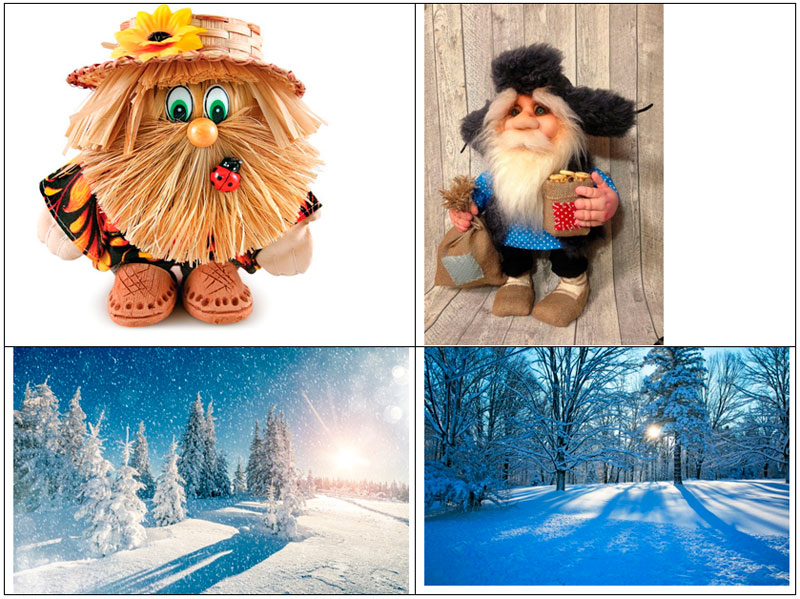 Картинки угощений: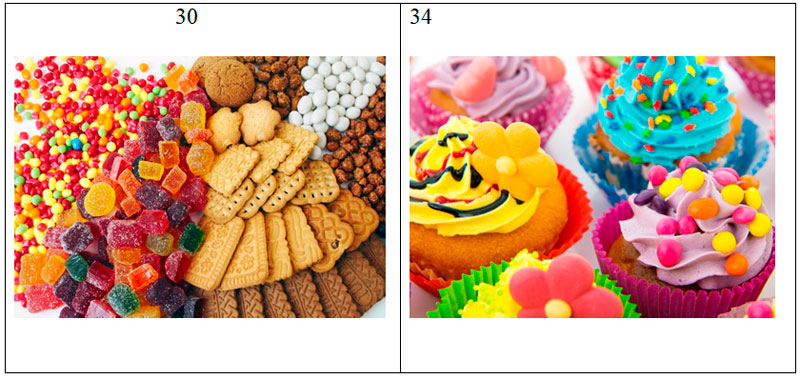 